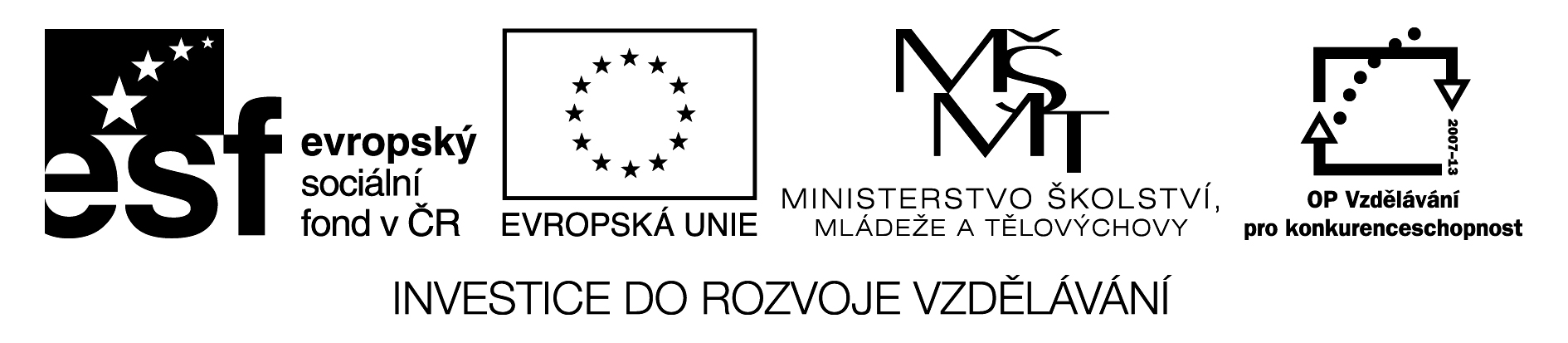 Goniometrie														 PL25Definice goniometrických funkcí s využitím pravoúhlého trojúhelníku  -  Měření v terénuÚ1:	Změřte výšku objektu pomocí délky jeho stínu. Využijte známé výšky (např. své postavy).Situační nákres:								Trojúhelníky:Výpočet:Závěr:Ú2:	Určete vzdálenost dvou objektů v nepřístupném terénu pomocí známé vzdálenosti dvou bodů.  Využijte úhloměr.Situační nákres:								Trojúhelníky:Výpočet:Závěr:Řešení: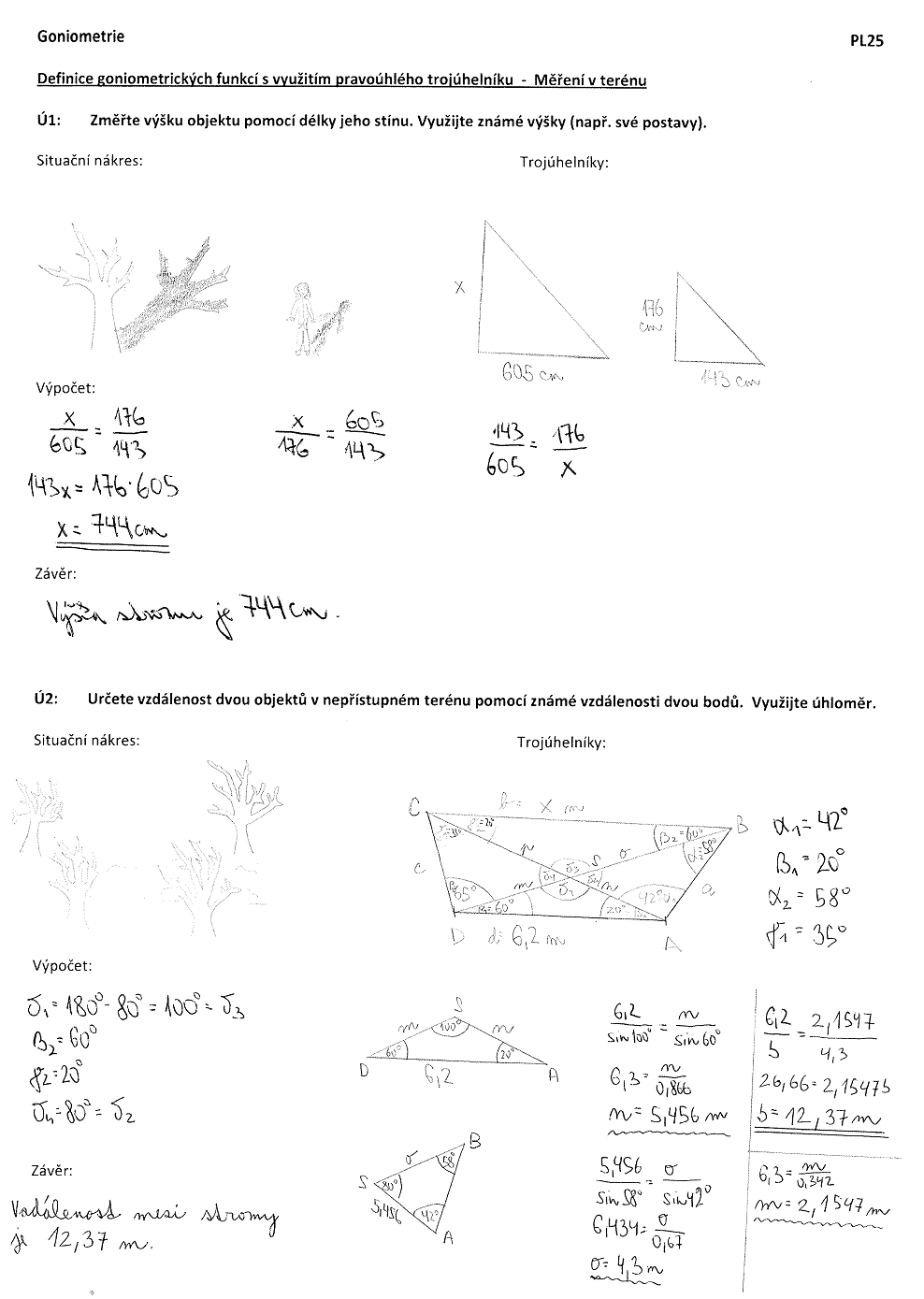 NázevGoniometrické úlohy v terénuPředmět, ročníkMatematika, 2. ročníkTematická oblastGoniometrie a trigonometrieAnotacePracovní list sloužící k procvičení učiva, lze vytisknout, obsahuje i řešeníKlíčová slovasin x, cos x, tg x, cotg x, trigonometrie v terénu a v praktických úloháchAutorMgr. Hana DudíkováDatum16.4.2013ŠkolaGymnázium Jana Opletala, Litovel, Opletalova 189ProjektEU peníze středním školám, reg. č.: CZ.1.07/1.5.00/34.0221